Perspectives from those involved in the apprenticeship process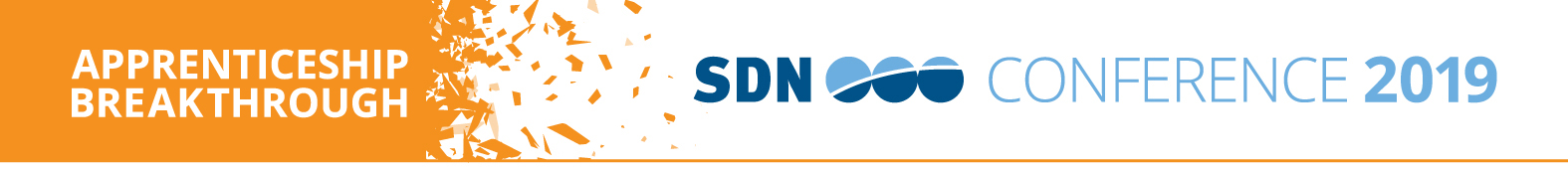 Featuring…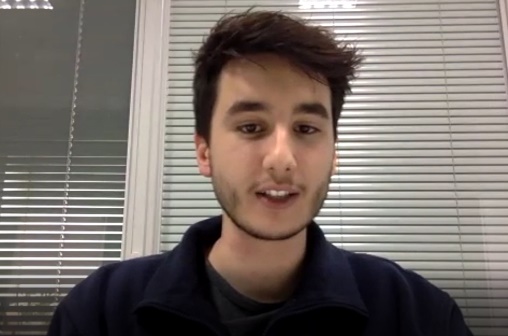 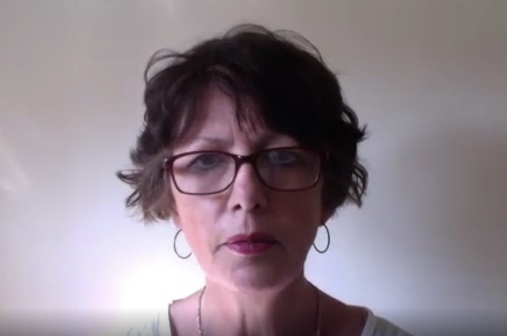 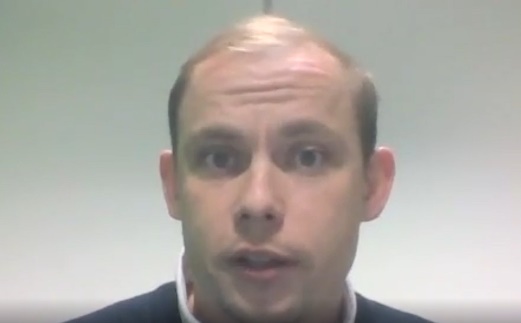 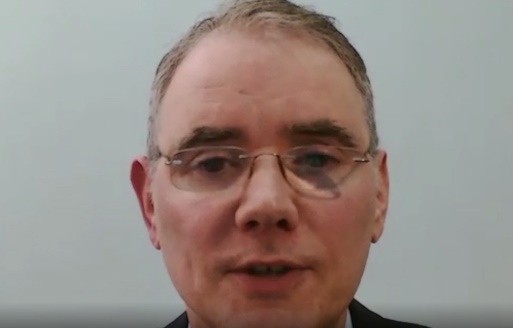 Use this as a short learning exercise with your staff As a trainerAs an end-point assessorStop the video at 09.00 minutes and discuss…How might trainers work best with the employer to prepare the apprentice for the EPA, and stretch / challenge the apprentice to achieve higher grades?What support and materials might EPAOs develop to inform the trainer, employer and ultimately the apprentice to prepare? Stop the video at 13.46 minutes and discuss…How might the trainer and employer know when the apprentice is ready to move through the gateway? What evidence might they use to help reach this decision?During the assessment, how might an end-point assessor make sure the apprentice is at ease, whilst ensuring a robust / impartial assessment is conducted?As the end of the video consider…What one piece of advice is particularly relevant for me in my role? What simple actions can I take to change my practice for the better?What one piece of advice is particularly relevant for me in my role? What simple actions can I take to change my practice for the better?ActionWhat is required to change my current practice?Who do I need to speak with, and when?